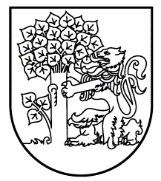   Liepājas valstspilsētas pašvaldības domeRožu iela 6, Liepāja, LV-3401, tālrunis: 63404750, e-pasts: pasts@liepaja.lv, www.liepaja.lvSAISTOŠIE NOTEIKUMILiepājā2022.gada 16.jūnijā                                                                                           Nr._Grozījumi Liepājas pilsētas domes 2011.gada 27.oktobra saistošajos noteikumos Nr.13 “Par izglītojamo ēdināšanas maksas atvieglojumiem Liepājas vispārējās izglītības iestādēs”  Izdoti saskaņā ar Izglītības likuma 17.panta trešās daļas 11.punktu, likuma “Par pašvaldībām” 43.panta trešo daļu	Izdarīt Liepājas pilsētas domes 2011.gada 27.oktobra saistošajos noteikumos Nr.13 “Par izglītojamo ēdināšanas maksas atvieglojumiem Liepājas vispārējās izglītības iestādēs” (Latvijas Vēstnesis, 2011., 197.nr., 2012., 45.nr., 2013., 22..nr., 2014., 8.nr.) šādus grozījumus:Izteikt 6.4.apakšpunktu šādā redakcijā:“6.4. no ģimenes, kura audzina trīs un vairāk bērnus vecumā līdz 18 gadiem vai ar I vai II invaliditātes grupu, kuras nav sasniegušas 24 gadu vecumu, bet, ja kāds no bērniem turpina mācības vispārējās izglītības vai profesionālās izglītības iestādē dienas maiņā, tad līdz dienai, kad viņš sasniedzis 24 gadu vecumu;”.Svītrot 7.2.apakšpunktu.Izteikt 8.4.apakšpunktu šādā redakcijā:“8.4. no ģimenes, kura audzina četrus un vairāk bērnus vecumā līdz 18 gadiem, vai ar I vai II invaliditātes grupu, bet, ja kāds no bērniem turpina mācības vispārējās izglītības vai profesionālās izglītības iestādē dienas maiņā, tad līdz dienai, kad viņš sasniedzis 24 gadu vecumu;”.Izteikt 8.1 punktu šādā redakcijā:“8.1 Vispārizglītojošā skolā atvieglojumu 50% apmērā ir tiesības saņemt izglītojamajam no ģimenes, kura audzina trīs bērnus vecumā līdz 18 gadiem vai ar I vai II invaliditātes grupu, bet, ja kāds no bērniem turpina mācības vispārējās izglītības vai profesionālās izglītības iestādes dienas maiņā, tad līdz dienai, kad viņš sasniedz 24 gadu vecumu.”Izteikt 9.5.apakšpunktu šādā redakcijā:“9.5. noteikumu 6.4. un 8.4.apakšpunktā, 8.1 punktā noteiktajā gadījumā - dokumentus, kas apliecina, ka ģimene audzina trīs vai vairāk bērnus (Latvijas Goda ģimenes apliecība). Ja ģimenē ir bērns, kas nav sasniedzis 24 gadu vecumu un netiek uzrādīta Latvijas Goda ģimenes apliecība, tad jāiesniedz dokumenti, kas apliecina, ka viņš turpina mācības vispārējās izglītības vai profesionālās izglītības iestādē dienas nodaļā. Minēto faktu pārbaudei izglītības iestādei ir tiesības pieprasīt informāciju no citām valsts un pašvaldības institūcijām;”.Izteikt 11.1.apakšpunktu šādā redakcijā:“11.1.noteikumu 6.1., 6.2., 6.3., 6.4., 8.1., 8.3. un 8.4.apakšpunktā, 8.1 punktā noteiktajā gadījumā - līdz mācību gada beigām;”.Priekšsēdētājs                                                                                  Gunārs Ansiņš